Орган издания Администрация Лапшихинского сельсоветаЛапшихинский вестникИНФОРМАЦИОННЫЙ ЛИСТ 30 ноября  2021 г.  № 49ПРОЕКТ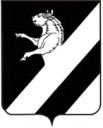 КРАСНОЯРСКИЙ  КРАЙ АЧИНСКИЙ  РАЙОН                                                                      АДМИНИСТРАЦИЯ ЛАПШИХИНСКОГО СЕЛЬСОВЕТАП О С Т А Н О В Л Е Н И Е2021                                                                                                                                                                                                            № 00 -ПГО внесении изменения в постановление администрации Лапшихинского сельсовета Ачинского района Красноярского края  от  28.04.2015 №22-ПГ «Об утверждении Порядка размещения сведений о доходах, расходах, об имуществе и обязательствах имущественного характера Главы Лапшихинского сельсовета и муниципальных служащих, замещающих должности муниципальной службы в  Лапшихинском  сельсовете»         На основании протеста Ачинской городской  прокуратуры от 29.04.2021 № 86-04-2021 на постановление администрации Лапшихинского сельсовета от   28.04.2015 №22-ПГ «Об утверждении Порядка размещения сведений о доходах, расходах, об имуществе и обязательствах имущественного характера Главы Лапшихинского сельсовета и муниципальных служащих, замещающих должности муниципальной службы в  Лапшихинском  сельсовете».Руководствуясь статьями 14,17 Устава  Лапшихинского сельсовета ПОСТАНОВЛЯЮ:	1. Внести в постановление администрации Лапшихинского сельсовета Ачинского района Красноярского края от   28.04.2015 № 22-ПГ «Об утверждении Порядка размещения сведений о доходах, расходах, об имуществе и обязательствах имущественного характера Главы Лапшихинского сельсовета и муниципальных служащих, замещающих должности муниципальной службы в  Лапшихинском  сельсовете» следующее изменение: 1.1 подпункт г пункта 2  Порядка изложить в следующей редакции:«г) сведения об источниках получения средств, за счет которых совершены сделки (совершена сделка)  по приобретению земельного участка, другого объекта недвижимого имущества, транспортного средства, ценных бумаг (долей участия, паев в уставных (складских) капиталах организаций), цифровых финансовых активов, цифровой валюты, если общая сумма таких сделок (сумма такой сделки) превышает  общий доход служащего (работника) и его супруги (супруга) за три последних года, предшествующих отчетному периоду.»2. Контроль исполнения  настоящего постановления оставляю за собой.        3.Постановление  вступает в силу после официального опубликования в информационном листе «Лапшихинский вестник» и подлежит размещению на официальном сайте в сети «Интернет» по адресу: https//lapshiha.ru/.Глава Лапшихинского сельсовета  О.А. ШмырьЛапшихинский вестник Адрес издателя:С. Лапшиха, ул. Советская, дом 8Т.: 96-3-36Учредитель: администрация Лапшихинского сельсоветаОтветственный за издание: Пергунова Татьяна ВладимировнаИсполнитель: Т.В. ПергуноваЛапшихинский вестник Адрес издателя:С. Лапшиха, ул. Советская, дом 8Т.: 96-3-36Информационный лист «Лапшихинский вестник» утвержден Решением Лапшихинского сельского Совета депутатов от 01.07.2009г. №2-40Р  Тираж 20 экз. Распространяется бесплатноИнформационный лист «Лапшихинский вестник» утвержден Решением Лапшихинского сельского Совета депутатов от 01.07.2009г. №2-40Р  Тираж 20 экз. Распространяется бесплатно